PENGARUH KERAGAMAN PRODUK DAN STORE ATMOSPHERE TERHADAP KEPUASAN KONSUMEN PADA RUMAH MAKAN AYAM MADU SIBANGKONG KOTA BANDUNG		SKRIPSIUntuk Memenuhi Salah Satu Syarat Sidang Skripsi Guna Memperoleh Gelar Sarjana EkonomiOleh :LIA NURFITRIA HENDAYANI124010259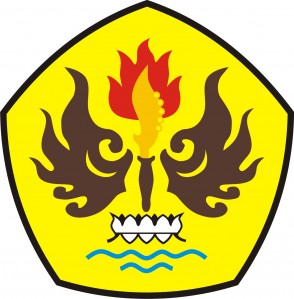 PROGRAM STUDI MANAJEMENFAKULTAS EKONOMI DAN BISNISUNIVERSITAS PASUNDANBANDUNG2017PENGARUH KERAGAMAN PRODUK DAN STORE ATMOSPHERE TERHADAP KEPUASAN KONSUMEN PADA RUMAH MAKAN AYAM MADU SIBANGKONG KOTA BANDUNGSKRIPSIUntuk Memenuhi Salah Satu Syarat Sidang Skripsi Guna Memperoleh Gelar Sarjana EkonomiProgram Studi : ManajemenFakultas Ekonomi Universitas PasundanBandung, 27 April 2017Mengetahui,Pembimbing,Dr. H. Undang Juju, SE., MP                         Dekan,                                                      Ketua Program Studi,Dr. Atang Hermawan, SE., MSIE., Ak.                           Wasito, SE., MSIE.